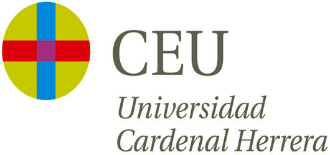 SOLICITUD DE CONTRATO PREDOCTORAL 2017-2018 FPI CEU-UCH SOLICITANTEApellidos y nombre       D.N.I.      			Fecha de nacimiento      Domicilio      				Municipio      		C.P.      Teléfono      			Correo electrónico      Titulación      Por la Universidad de      							Año     CALIFICACIONESNOTA MEDIA (base 10)      Matrículas de Honor      		Sobresalientes      		Notables      			Aprobados      	¿Ha iniciado los estudios de Doctorado? Sí 	No 	Universidad      Programa de Doctorado     Departamento/s que lo imparte/n      Número de créditos cursados      		¿Está en posesión del Diploma de Estudios Avanzados / Máster? Sí 	No Área de conocimiento      INVESTIGADOR RESPONSABLEApellidos y Nombre      Título del proyecto      Vigencia: desde (dd/mm/aaaa)        a (dd/mm/aaaa)             Entidad financiadora      DOCUMENTOS QUE APORTA Certificación académica Fotocopia DNI Curriculum Vitae del Director de TesisEl solicitante tiene conocimiento de que en caso de no entregar la documentación a la que se ha comprometido, dentro del plazo señalado en las bases de la convocatoria, su solicitud quedará desestimada. Moncada, a       de       de 2017    X										        XFdo. : Investigador responsable						Fdo.: Solicitante